Налоговый вычет по земельному налогу28.12.2017 Президентом России подписан федеральный закон № 436-ФЗ «О внесении изменений в части первую и вторую Налогового кодекса Российской Федерации и отдельные законодательные акты Российской Федерации». 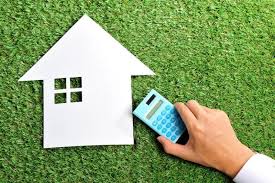 Законом вводится налоговый вычет, уменьшающий земельный налог на величину кадастровой стоимости 600 кв. м площади земельного участка (далее – вычет). Так, если площадь участка составляет не более 6 соток – налог взыматься не будет, а если площадь участка превышает 6 соток – налог будет рассчитан за оставшуюся площадь. Вычет применяется для категорий лиц, указанных в п. 5 ст. 391 Налогового кодекса Российской Федерации (Герои Советского Союза, Российской Федерации, инвалиды I и II групп, инвалиды с детства, дети-инвалиды, ветераны Великой Отечественной войны и боевых действий и т.д.), а также для пенсионеров. Вычет применяется для одного земельного участка по выбору «льготника» независимо от категории земель, вида разрешенного использования и местоположения земельного участка. При непредставлении в налоговый орган налогоплательщиком, имеющим право на применение вычета, уведомления о выбранном земельном участке, вычет предоставляется в отношении одного земельного участка с максимальной исчисленной суммой налога. Лица, которые впервые в 2018 году приобрели статус «льготной» категории (например, стали пенсионерами, ветеранами боевых действий и т.п.), для применения вычета при расчете земельного налога за 2018 год могут обратиться с заявлением о предоставлении данной льготы в любую налоговую инспекцию.  